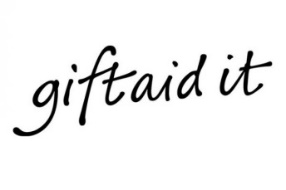 Gift Aid DeclarationPlease treat as Gift Aid all qualifying donations I have made in the last 4 years and all subsequent donations until I notify you otherwise.I am a UK taxpayer and understand that if I pay less Income Tax and/or Capital Gains Tax than the amount of Gift Aid claimed on all my donations in that tax year it is my responsibility to pay any difference.   This Parish complies with its obligations under the General Data Protection Regulation and as such will only use your personal data for the purposes of processing Gift Aid as required by HMRC and claiming appropriate tax relief.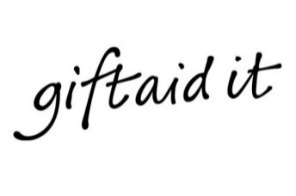 Gift Aid DeclarationPlease treat as Gift Aid all qualifying donations I have made in the last 4 years and all subsequent donations until I notify you otherwise.I am a UK taxpayer and understand that if I pay less Income Tax and/or Capital Gains Tax than the amount of Gift Aid claimed on all my donations in that tax year it is my responsibility to pay any difference.   This Parish complies with its obligations under the General Data Protection Regulation and as such will only use your personal data for the purposes of processing Gift Aid as required by HMRC and claiming appropriate tax relief.